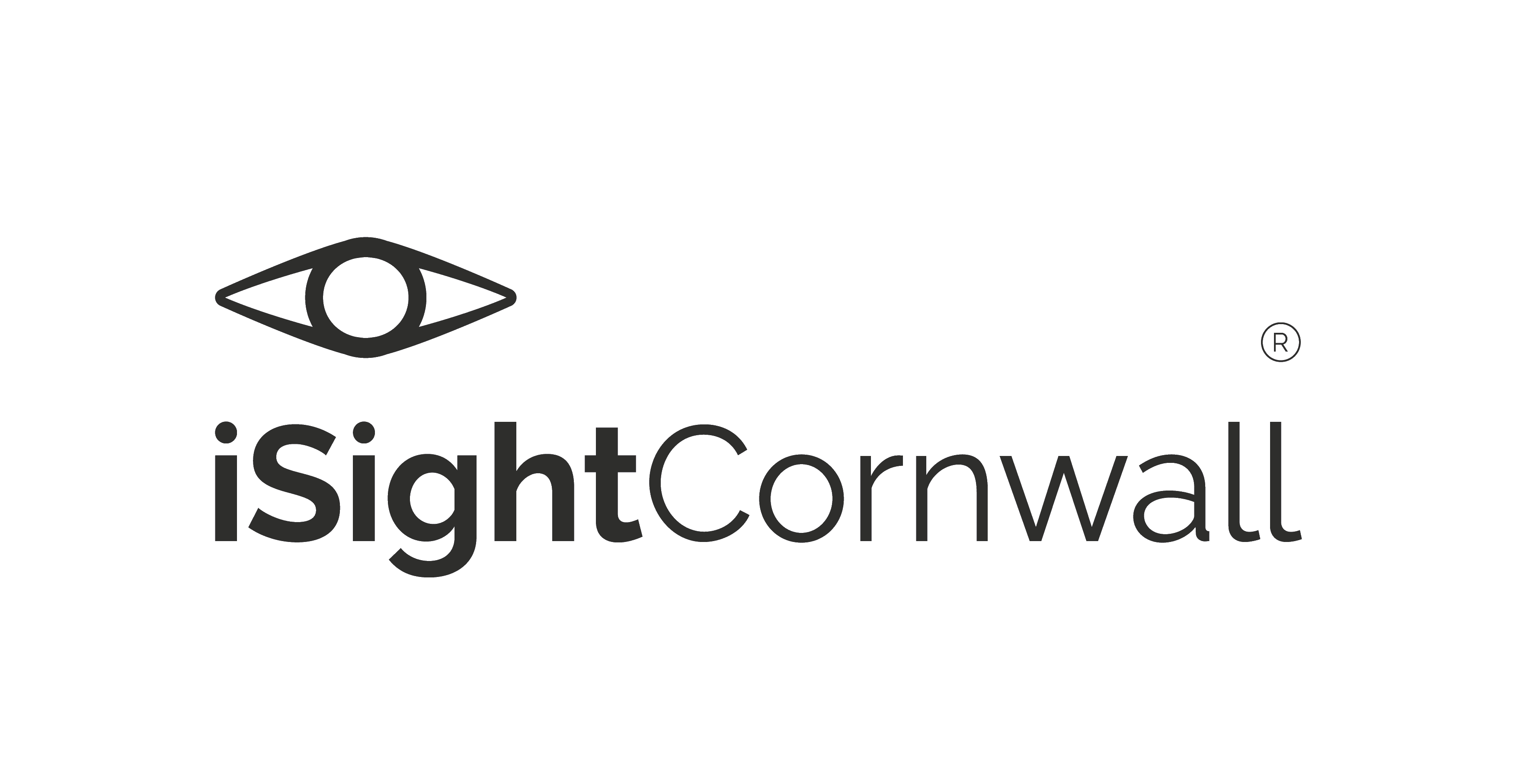 How your legacy gift can help local blind and partially sighted people.Our funding is all generated locally and all our activities are focused on helping visually impaired people in Cornwall.By leaving a legacy gift you are enabling us to maintain and develop our services for future generations.Over 22,000 people in Cornwall live with permanent and uncorrectable sight loss.At iSightCornwall we recognise that visual impairment can have a significant impact on an individual’s quality of life. From trips to the shops to reading letters from friends, all kinds of everyday tasks and outings can present an array of challenges.A gift in your Will does not have to be large to make a difference. Just a small percentage of what is left, after your loved ones are provided for, could make a real difference.“Knowing I won’t have to lose my independence as my sight deteriorates means a lot to me”What we doWe are the only charity in Cornwall whose sole purpose is to support people who are blind or visually impaired.Help with low vision: We provide specialist advice about low vision aids available on free long term loan for people with eye conditions that cannot be improved with prescription glasses or surgery.Independent living: We offer personalised advice on a range of assistive tech that can transform everyday living, reading, writing and so much more. Our experts support people to make the right choice for their individual needs.Enjoying leisure time and hobbies: We support visually impaired social and activity clubs and groups across the county, providing them with transport grants, recruiting volunteer drivers and supporting club co-ordinators.Support at home and in your community: Our community outreach team provide personalised advice and support for people living with sight loss through community events, open days and free home visits.Claiming benefits: Knowing what is available and applying for benefits can be a daunting process. Our experienced advisor helps people to receive their full entitlement.Information at Cornwall’s hospital eye clinics: Our dedicated staff and volunteers are present in Cornwall’s hospital eye clinics to offer information, support and advice to the hundreds of people attending eye related appointments each month.“Thanks to iSightCornwall I can do so much more for myself and don’t have to rely on other people”What could a gift in your Will do?A legacy is a special gift that lives on after your death. By donating to iSightCornwall through your Will, you can help us to provide essential services to people living with sight loss in Cornwall.£500: Helps us to provide specialist welfare advice to five blind or partially sighted local people.£5,000: Helps keep our Information Desks at the hospitals across Cornwall open for three months, providing information, advice and emotional support for patients who have just received upsetting news about the future of their vision.£25,000: Ensures our Community Outreach Service, which provides free home visits and local drop-in centres for the elderly and those in hardship and rural isolation, could continue for another year.£50,000: Ensures that all our services, used annually by more than 4,000 visually impaired people across the country, could continue for another year.“The support from iSightCornwall has opened a whole new world of possibilities within my job as a sound engineer”Why leave a legacy?Your Will is the simplest way for you to make sure that you provide for your family and friends and for the charities that have been closest to you.Your Will, your wishesIn the past, many iSightCornwall supporters have decided to make a donation to our work as one of their final wishes. Because of these people, over the years, we have been able to increase and improve upon the range of services we offer to visually impaired people across Cornwall.Dedicated community events to provide more people the opportunity to access the services they need.One to one home visits providing advice and personalised support.Grants to promote independence and improve the lives of those that need it most.Access to independent living services via our Resource Centre and professional teams.Whether it is a legacy of £100 or £100,000, we are extremely grateful to everyone who helps us in this way.“I don’t have to ask anyone for help when I’m cooking anymore. It’s amazing how a few simple things can change your life”Message from our Chief ExecutiveBy donating to iSightCornwall through your Will, you can help us to provide essential services to people living with sight loss in Cornwall.Whether it comes in the form of information and advice about equipment or visual aids, visiting a blind or partially sighted person at home, or supporting people who are struggling to come to terms with the loss of their vision, we always aim to provide help and support in a warm, friendly, and understanding way.If you decide that you want to leave a legacy to help us continue our important work then please discuss your decision with your family so that they are aware and supportive of your intention to leave a gift in your Will.There are a number of different types of gifts you can leave, from a Pecuniary Legacy of a fixed sum, to a Residual Legacy of the whole or a percentage of your estate once other payments have been honoured.As someone living with sight loss myself, I understand the life-changing impact it has – I would like to ask for your help in supporting our local charity. Thank you.Terri Rosnau-Ward01872 261110www.isightcornwall.org.ukiSightCornwallThe Sight CentreNewham RoadTruroTR1 2DP